§559.  Deceased personsUntil notice is given to the assessors of the division of the estate and the name of the several heirs or devisees, the undivided real estate of a deceased person may be taxed to his heirs or devisees, or may be taxed to his personal representative.  [PL 1979, c. 540, §42-A (AMD).]1.  Heirs or devisees.  A tax to the heirs or devisees may be made without designating any of them by name and each heir or devisee shall be liable for the whole of such tax. Any heir or devisee so taxed may recover of the other heirs or devisees their portions thereof when paid by him. In an action to recover the tax paid, the undivided shares of such heirs or devisees in the real estate, upon which such tax has been paid, may be attached on mesne process or taken on execution issued on a judgment recovered in an action therefor.2.  Personal representative.  A tax to the personal representative shall be collected of him the same as a tax assessed against him in his private capacity. Such tax shall be a charge against the estate and shall be allowed by the judge of probate; but when the personal representative notifies the assessors that he has no funds of the estate to pay such tax and gives them the names of the heirs or devisees, and the proportions of their interests in the real estate to the best of his knowledge, the real estate shall no longer be taxed to him.[PL 1979, c. 540, §42-B (AMD).]SECTION HISTORYPL 1979, c. 540, §§42A,42B (AMD). The State of Maine claims a copyright in its codified statutes. If you intend to republish this material, we require that you include the following disclaimer in your publication:All copyrights and other rights to statutory text are reserved by the State of Maine. The text included in this publication reflects changes made through the First Regular and First Special Session of the 131st Maine Legislature and is current through November 1, 2023
                    . The text is subject to change without notice. It is a version that has not been officially certified by the Secretary of State. Refer to the Maine Revised Statutes Annotated and supplements for certified text.
                The Office of the Revisor of Statutes also requests that you send us one copy of any statutory publication you may produce. Our goal is not to restrict publishing activity, but to keep track of who is publishing what, to identify any needless duplication and to preserve the State's copyright rights.PLEASE NOTE: The Revisor's Office cannot perform research for or provide legal advice or interpretation of Maine law to the public. If you need legal assistance, please contact a qualified attorney.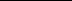 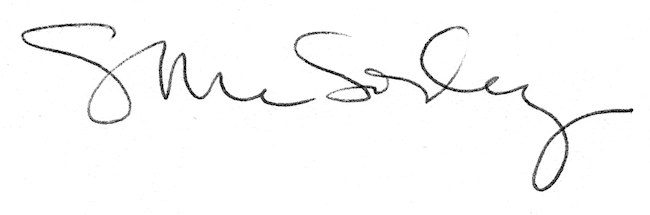 